NEEDS ASSESSMENT SUMMARY TABLE FOR CHAPTER 27 ENVIRONMENT AND CLIMATE ACTION IN ALBANIANovember  2019IntroductionScreening Preparatory Assessment (SPA) is aiming to support preparation for Chapter 27 negotiations. SPA methodology includes four main parts:Legal, institutional and implementation situation assessment for 73 major EU environmental legal acts;Identification of remaining gaps to fully transpose and implement EU environmental requirements;Planning of actions to close identified gaps;Identification of technical assistance needs to support approximation efforts of the Albanian administration. This report presents summary of technical assistance needs in order to support actions in closing identified approximation gaps. When screening and then negotiating Chapter 27, attention is being paid to following aspects:Level of transposition/ alignment;Plan for full transposition/ alignment including legal acts to be adopted and schedule for adoption;Maturity of institutional system – nomination of competent authorities and their capacities, main stakeholders and their involvement;Institutional strengthening plans and capacity development measures in order to close institutional gaps;Level of implementation of requirements, remaining gaps and time bound plans for full implementation. Progress achieved in transposition, institutional capacity and level of implementation will serve as a criteria when assessing country’s progress and readiness for the next stage of the negotiations process. Besides these “approximation business as usual” issues, there are also specific negotiations needs. For example, transitional periods shall be negotiated based on directive specific implementation plans, which provide assessment of situation, identification of gaps, measures to close these gaps, their costs and financing plan, implementation timetable. These directive specific needs are usually combined into overall environmental investment financing plans in order to assess overall demands for environmental financing and plan corresponding sources. Similarly, in order to present institutional strengthening commitments, institutional development plan shall be developed.For some of issues, for example Habitats and Birds directives, transitional periods are usually not considered and country has to identify and establish Natura 2000 territories (Birds directive) or identify and ensure protection regime until corresponding decisions are taken already during membership (Habitats directive). This require early planning and implementation of special actions in order to develop DSIPs on time for negotiations or, like in case of nature directives, timely completion of all necessary preparations.When preparing for negotiations, all aspects related to approximation and specific negotiations needs have to be considered. As gap assessment indicates, there is still substantial action required in all sub-chapters of Chapter 27. Speed of change does depend on number of issues, but also on success in mobilising technical assistance to support government’s action. Identification of needs is just first step in developing technical assistance projects. Some of these ideas might be too big for one project, in other cases, several needs could be grouped into one project. Consequently, the project duration and costs were decided based on the reference to other similar projects implemented in the regions. Such issues shall be part of project definition when financing source and implementation modalities are being considered.  Project Fiches for identified needs are also developed and preliminary presented and discussed with the Ministry of Tourism and Environment. They will be further improved through consultation process.Summary  Total project fiches: 35Total value of estimated need: 56.5 MEUR + 7,2 MEUR equipmentList of Abbreviations 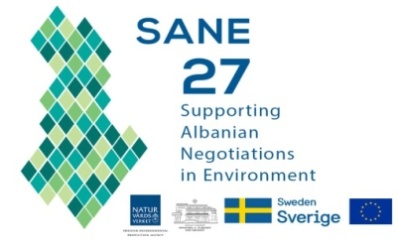 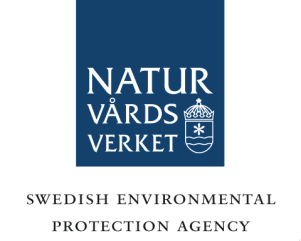 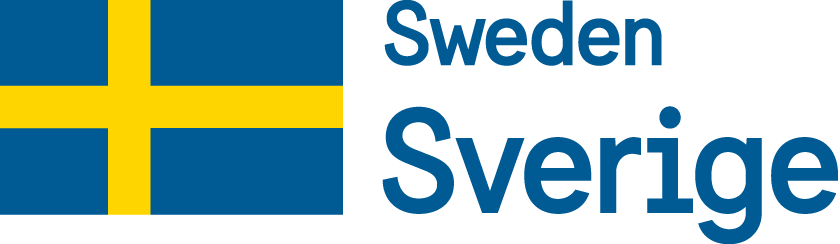 NEEDS ASSESSMENT SUMMARY TABLE FOR CHAPTER 27 ENVIRONMENT AND CLIMATE ACTION IN ALBANIANEEDS ASSESSMENT SUMMARY TABLE FOR CHAPTER 27 ENVIRONMENT AND CLIMATE ACTION IN ALBANIANEEDS ASSESSMENT SUMMARY TABLE FOR CHAPTER 27 ENVIRONMENT AND CLIMATE ACTION IN ALBANIANEEDS ASSESSMENT SUMMARY TABLE FOR CHAPTER 27 ENVIRONMENT AND CLIMATE ACTION IN ALBANIANEEDS ASSESSMENT SUMMARY TABLE FOR CHAPTER 27 ENVIRONMENT AND CLIMATE ACTION IN ALBANIANEEDS ASSESSMENT SUMMARY TABLE FOR CHAPTER 27 ENVIRONMENT AND CLIMATE ACTION IN ALBANIANEEDS ASSESSMENT SUMMARY TABLE FOR CHAPTER 27 ENVIRONMENT AND CLIMATE ACTION IN ALBANIANEEDS ASSESSMENT SUMMARY TABLE FOR CHAPTER 27 ENVIRONMENT AND CLIMATE ACTION IN ALBANIANEEDS ASSESSMENT SUMMARY TABLE FOR CHAPTER 27 ENVIRONMENT AND CLIMATE ACTION IN ALBANIANEEDS ASSESSMENT SUMMARY TABLE FOR CHAPTER 27 ENVIRONMENT AND CLIMATE ACTION IN ALBANIANEEDS ASSESSMENT SUMMARY TABLE FOR CHAPTER 27 ENVIRONMENT AND CLIMATE ACTION IN ALBANIANEEDS ASSESSMENT SUMMARY TABLE FOR CHAPTER 27 ENVIRONMENT AND CLIMATE ACTION IN ALBANIANEEDS ASSESSMENT SUMMARY TABLE FOR CHAPTER 27 ENVIRONMENT AND CLIMATE ACTION IN ALBANIANEEDS ASSESSMENT SUMMARY TABLE FOR CHAPTER 27 ENVIRONMENT AND CLIMATE ACTION IN ALBANIANoTitle of the project Title of the project Title of the project EU legal acts included (directives/regulations) Specific Objectives Main and other Beneficiaries **Table of Abbreviations to be found at the end of the table Main and other Beneficiaries **Table of Abbreviations to be found at the end of the table Main and other Beneficiaries **Table of Abbreviations to be found at the end of the table Main and other Beneficiaries **Table of Abbreviations to be found at the end of the table Budget(MEUR)Planned period/ priorityStatusStatus1. General needs relevant for environmental management1. General needs relevant for environmental management1. General needs relevant for environmental management1. General needs relevant for environmental management1. General needs relevant for environmental management1. General needs relevant for environmental management1.1Development of an Environmental Monitoring and Information SystemDevelopment of an Environmental Monitoring and Information SystemDevelopment of an Environmental Monitoring and Information SystemRegulation (EU) 2019/1010 , Alignment of reporting obligations in the field of legislation related to the environmentDirective 2003/4/EC, Public access to environmental information Directive 2008/50/EC , AAQDirective 2000/60/EC , Water Framework Directive 2002/49/EC , Environmental Noise-Establishment of EU compliant environmental monitoring for air, water and noise sectors in Albania;-Establishment of data collection, data management and reporting system;-Implementat. of some of priority measures for monitoring network and information management.Main:NEA; MTE;Main:NEA; MTE;Other:MHSA; MIE; AKUM; INSTAT; SAGI; Civil SocietyOther:MHSA; MIE; AKUM; INSTAT; SAGI; Civil Society2.5 MEUR plus 1,2 MEUR for purchase of equipment2021-2023HighProject fiche developedProject fiche developed1.2To enhance capacities of municipalities for implementation of the environmental legislation.To enhance capacities of municipalities for implementation of the environmental legislation.To enhance capacities of municipalities for implementation of the environmental legislation.Directive 2008/50/EC , AAQDirective 2000/60/EC , Water Framework Directive 2002/49/EC , Environmental Noise-Assessment of the administrat. capacities for environmental implementation at municipal level; -Programme for reform and strengthening the administrat. capacities at municipal level for implement. of environm. requirements;-Improved implementation and enforcement of environm. legislation at local level mainly related to air quality, water management, noise, pollution and nature protection;-Establishm. of data collection, reporting and information system for at least 12 selected pilot municipalities;MTELGUMTELGUMI;NEA;AMBU;AKUMMunicipal Police;MI;NEA;AMBU;AKUMMunicipal Police;2 MEUR;2022 – 2024MediumProject fiche developedProject fiche developed2. Sub Chapter2. Sub Chapter2. Sub Chapter2. Sub Chapter2. Sub ChapterHorizontal LegislationHorizontal LegislationHorizontal LegislationHorizontal LegislationHorizontal Legislation2.1Increase the detection, disruption and prosecution of environmental crimes in Albania - IDECA ProjectIncrease the detection, disruption and prosecution of environmental crimes in Albania - IDECA ProjectDirective 2008/99/EC, Environmental CrimeDirective 2008/99/EC, Environmental Crime-Improve legal and institutional system for implementation of Environmental crime directive;-Strengthen the capacities of the national law enforcement institutions to detect, disrupt and prosecute environmental crimes in Albania;-Provide necessary tools and equipment to fight environmental crimes in Albania;-Rise knowledge and awareness of public and operation for environmental crime.Main:MTEOther:SIEFWT; ASP; MJ; Security Academy of Albania; Magistrate School; General prosecution office; SDC; IPH; IGEC; Agency for the Support of Local Self-Governanc;  LSG; CSO;.Other:SIEFWT; ASP; MJ; Security Academy of Albania; Magistrate School; General prosecution office; SDC; IPH; IGEC; Agency for the Support of Local Self-Governanc;  LSG; CSO;.Other:SIEFWT; ASP; MJ; Security Academy of Albania; Magistrate School; General prosecution office; SDC; IPH; IGEC; Agency for the Support of Local Self-Governanc;  LSG; CSO;.2 MEURplus 0,8 MEUR for purchase of equipment2021-2023Medium2021-2023MediumProject fiche developed2.2Improve Environmental Inspection in AlbaniaImprove Environmental Inspection in AlbaniaRecommendation 2001/331/EC, RMCEIRecommendation 2001/331/EC, RMCEI-Strengthening environmental inspection and enforcement on national level;-Strengthen the capacities of the Municipal Police on environmental inspection and control;-Improve record keeping and collaboration between inspection agencies in environment;Main:NEA;SIEFWT; Municipal Police;Other:MTE;SI; NEA;State Police;State Prosecutor Office;SDG;NAPAOther:MTE;SI; NEA;State Police;State Prosecutor Office;SDG;NAPAOther:MTE;SI; NEA;State Police;State Prosecutor Office;SDG;NAPA2 MEUR2022-2024Medium2022-2024MediumProject fiche developed2.3Implementation of environmental liability in Albania Implementation of environmental liability in Albania DIRECTIVE 2004/35/EC, Environmental LiabilityDIRECTIVE 2004/35/EC, Environmental Liability-Achieve full transposition of IED;-Establish procedures and guidance for assessment of environmental damage, remediation measures and financial security instruments;-Increase knowledge and awareness for environmental liability obligations;Main:MTEOther:NEANAPAAMBUOther:NEANAPAAMBUOther:NEANAPAAMBU0.6 MEUR2023-2025Low2023-2025LowProject fiche developed2.4Implementation of the INSPIRE Directive in RoAImplementation of the INSPIRE Directive in RoADIRECTIVE 2007/2/EC, INSPIREDIRECTIVE 2007/2/EC, INSPIRE-Assist national authorities to establish infrastructure for spatial information on environment in line with the requirements of INSPIRE Directive;-Establishing implementing rules for harmonization and interoperability of spatial environmental data sets and services;-Ensure availability of geo-spatial information for users; -Establish a cooperation routine between ASIG and other public authorities in charge of environmental data;Main:SAGIOther:MTE; NEA; NAPA; IPH; AMBU; ARDA; Agriculture Technology Transfer Center; Territorial Development Agency; General Directorate of Civil Emergencies; MIE; AKBN; IGEWE;Other:MTE; NEA; NAPA; IPH; AMBU; ARDA; Agriculture Technology Transfer Center; Territorial Development Agency; General Directorate of Civil Emergencies; MIE; AKBN; IGEWE;Other:MTE; NEA; NAPA; IPH; AMBU; ARDA; Agriculture Technology Transfer Center; Territorial Development Agency; General Directorate of Civil Emergencies; MIE; AKBN; IGEWE;1.5 MEUR2021-2023 Medium2021-2023 MediumProject fiche developed2.5Reducing impacts on the environment and human health through effective  implementation of requirements for Strategic Environmental and Impact Assessment, and other horizontal legislation in Albania.Reducing impacts on the environment and human health through effective  implementation of requirements for Strategic Environmental and Impact Assessment, and other horizontal legislation in Albania.Directive 2011/92/EU, EIA Directive 2003/4/EC, Access to Information (DPACEI)Directive 2003/35/EC, Public Participation (DPP)Directive 2001/42/EC , SEA Directive 2011/92/EU, EIA Directive 2003/4/EC, Access to Information (DPACEI)Directive 2003/35/EC, Public Participation (DPP)Directive 2001/42/EC , SEA -Legal and institutional system for implementation of  SEA, EIA, DPACEI and DPP directives established.2. Systems and tools for implementation of requirements identified and applied.3. Institutional capacities at all levels strengthened. Main:MTEOther:NAPA;Public authorities developing planning documents under the scope of SEA Direct.NEA;LGU;NGOs;Tirana, Vlora and Shkodra Aarhus Centres;Commissioner for the Right to Informat.;Other:NAPA;Public authorities developing planning documents under the scope of SEA Direct.NEA;LGU;NGOs;Tirana, Vlora and Shkodra Aarhus Centres;Commissioner for the Right to Informat.;Other:NAPA;Public authorities developing planning documents under the scope of SEA Direct.NEA;LGU;NGOs;Tirana, Vlora and Shkodra Aarhus Centres;Commissioner for the Right to Informat.;1.8 MEUR plus 0,2 MEUR for equipment for Unit for Public Information and Public Consultation – UPIPC2021-2023Medium2021-2023MediumProject fiche developed3. Sub Chapter 3. Sub Chapter 3. Sub Chapter 3. Sub Chapter 3. Sub Chapter 3. Sub Chapter Air QualityAir QualityAir QualityAir QualityAir QualityAir QualityAir QualityAir Quality3.1Strengthening capacity for implementation of air quality legislationStrengthening capacity for implementation of air quality legislationDirective 2008/50/EC, AAQ;Directive 2016/2284, NECDirective 2008/50/EC, AAQ;Directive 2016/2284, NEC-Completion of the legal framework for air quality in line with the requirements of the EU acquis;-Strengthening the administrative capacities for emission inventories, modelling, monitoring and air quality assessment; -Preparation of planning documents on national and local level for air quality;Main:MTE; NEAMain:MTE; NEAMain:MTE; NEAOther: SIEFWR; Line ministries and their subordinate structures;LGU – Municipality of Tirana and 2 other;Private sector;2.5 MEUR2021 - 2025 High2021 - 2025 HighProject fiche developed3.2Support implementation of fuel quality and sulphur content in liquid fuels Directives in Albania.Support implementation of fuel quality and sulphur content in liquid fuels Directives in Albania.Directive 98/70/EC, Fuel Quality Council Directive 93/12/EEC & Directive (EU) 2016/802, Sulfur Content Directive 98/70/EC, Fuel Quality Council Directive 93/12/EEC & Directive (EU) 2016/802, Sulfur Content -Achieve full transposition of Fuel Quality and Sulfur Content Directives;- Developing legal instruments for control, enforcement, reporting and data collection of fuel quality in Albania;  -Strengthening administrative and technical capacity for implementation of  Fuel Quality and Sulfur Content Directives;Main:MIE;Main:MIE;Main:MIE;Other:ISHTI;NEA;MTE;SIEFWT; IPH; MFA; SDG, General Directorate of Standardization; Private sector actors0,6 MEURplus 0,4 MEUR for purchase of equipment2023-2025Low2023-2025LowProject fiche developed3.3Establishment of mechanism for control of VOC emissions resulting from the storage of petrol and its distribution from terminals to service stationsEstablishment of mechanism for control of VOC emissions resulting from the storage of petrol and its distribution from terminals to service stationsDirective 94/63/EC , VOCs PetrolDirective 2009/126/EC, Stage II VOCs Petrol Directive 94/63/EC , VOCs PetrolDirective 2009/126/EC, Stage II VOCs Petrol -Completing legal base and  procedures to fully implement Stage I and II VOCs Petrol Directives;-Developing the capacities and expertise for the implementation of Stage I and Stage II Petrol Directives; -Developing DSIPs for Stage I and II VOCs Petrol Directives and establishment of an efficient mechanism for control of VOC emissions resulting from storage and distribution from terminals and service stationsMain:MTEMIEMain:MTEMIEMain:MTEMIEOther:NEA; SIEFWT; State Technical and Industrial Inspectorate; MHSA; Operators of petrol stations, petrol  terminals and petrol transport equipment;2 MEUR2023 – 2025Medium2023 – 2025MediumProject fiche developed4. Sub Chapter4. Sub Chapter4. Sub Chapter4. Sub Chapter4. Sub ChapterWaste ManagementWaste ManagementWaste ManagementWaste ManagementWaste ManagementWaste ManagementWaste ManagementWaste ManagementWaste Management4.1Establishment EPR system for enabling separate waste collection reaching circular economy approachEstablishment EPR system for enabling separate waste collection reaching circular economy approachDirective 2008/98/EC, Waste Framework Directive 94/62/EC, PackingDirective 2006/66/EC, BatteriesDirective 2012/19/EU, WEEEDirective 2000/53/EC, ELVsDirective 2011/65/EU, RoHS RecastDirective 2008/98/EC, Waste Framework Directive 94/62/EC, PackingDirective 2006/66/EC, BatteriesDirective 2012/19/EU, WEEEDirective 2000/53/EC, ELVsDirective 2011/65/EU, RoHS Recast-Development of necessary legislation for EPR system establishment;-Strengthening the capacities of MTE and NEA on designing and implementing legal instruments for establishment of EPR;-Support producers in developing organisational and technical conditions for establishing of EPR collective scheme;-Establishment of Data base for EPR system and procedures for reporting;-Raising public awareness for EPR implementation;Main:MTE; Main:MTE; Main:MTE; Other:NEA;SIEWT;SDC;MSI;Private companies;LGU;1.2 MEUR plus 0.5 MEUR for purchase of software, IT and other equipment2020 – 2023High2020 – 2023HighProject fiche developed4.2Technical Assistance for establishing system for controlling equipment containing PCB/PCTs and substances placed into market containing POPsTechnical Assistance for establishing system for controlling equipment containing PCB/PCTs and substances placed into market containing POPsDirective 96/59/EC, PCB/PCT)Regulation EC/850/2004, POPsDirective 96/59/EC, PCB/PCT)Regulation EC/850/2004, POPs-Developing of system for handling PCB/PCTs;-Enforcing implementation of procedures handling POPs; -Strengthening the capacities of MTE and NEA for implementation of National Plan for phasing out and eliminating POPs and decontamination and disposal of equipment containing PCB/PCTs;-Support NEA on establishing an inventory of private companies and individuals that contain or handle PCB/PCTs equipment;Main:MTE; Main:MTE; Main:MTE; Other:NEA;SI;MSI;SDC;Private companies;0,8 MEUR2021 – 2023High2021 – 2023HighProject fiche developed4.3Strengthening the capacities of Albanian authorities to harmonise and implement waste management legislation.Strengthening the capacities of Albanian authorities to harmonise and implement waste management legislation.Directive 2008/98/EC, Waste Framework Council Directive 1999/31/EC, LandfillRegulation EC/1013/2006, Shipment of WasteRegulation (EU)1257/2013, Ship Recycling Directive 2008/98/EC, Waste Framework Council Directive 1999/31/EC, LandfillRegulation EC/1013/2006, Shipment of WasteRegulation (EU)1257/2013, Ship Recycling -Strengthening the capacities of MTE and NEA for implementing waste management (WM) legislation;-Revision of legal framework for WM;-Establishing economic instrument for waste prevention;-Revised procedures and system for permitting waste operators (collection, transportation, trade, storage and treatment facilities);-Establishing information system for WM with data; -Development of an software and procurement of new IT equipment; Main:MTE; Main:MTE; Main:MTE; Other:NEA;MIE;  AKUM:SDG;LGU;State Police2 MEURplus 0.6 MEUR for development of software, purchase of IE and other equipment2020-2024High2020-2024HighProject fiche developed4.4Strengthening the capacities of stakeholders to harmonise and implement Extractive Waste legislation in Albania.Strengthening the capacities of stakeholders to harmonise and implement Extractive Waste legislation in Albania.Council Directive 2006/21/EC, Mining Waste, Council Directive 2006/21/EC, Mining Waste, -Development of legislation to achieve full compliance with Mining Waste Directive;-Strengthening of the technical capacities of national institutions especially MIE and AKBN for the management of waste from extractive industries;-Supporting the technical authorities and operators to better plan and manage the waste from extractive industries. Main:MIE;AKBN;Main:MIE;AKBN;Main:MIE;AKBN;Other:MTE; NEA;LSG1.2 MEUR2023-2025Low2023-2025LowProject fiche developed4.5Safety usage of treated Sewage Sludge in AgricultureSafety usage of treated Sewage Sludge in AgricultureDirective 86/278/EC.  Sewage Sludge (SSD)Directive 86/278/EC.  Sewage Sludge (SSD)-Strengthen the capacities of the MARD and MIE as lead implementing authority of SSD -Improve and support the implementation of SSD monitoring (including soil and sludge analyses) and reporting of sludge usage;-Rising awareness for sludge usage;Main:MARD; Main:MARD; Main:MARD; Other:AMBU;MTE; NEA;MIE;Water supply and sewerage joint stock companies/Municipalities; Local Government Support Agency; MI  0,6 MERU and            0.5 MEUR procurement of equipment and development of the electronic data base and platform for sludge usage2023-2025Low2023-2025LowProject fiche developed4.6Support establishment of regional waste management system to promote an Integrated and Financially Self-sustainable Waste Management System in Dibra waste zoneSupport establishment of regional waste management system to promote an Integrated and Financially Self-sustainable Waste Management System in Dibra waste zoneDirective 2008/98/EC, Waste Framework Directive 2008/98/EC, Waste Framework -Prepare waste planning document to allow undertaking of measures and activities for implementing of the legislation within specific time frame on Dibra waste zone level;-Support establishment of effective waste management system on Dibra zone level;-Improve administrative capacity for implementation and enforcement of waste management at Dibra zone level;-Promote public awareness of implementation of waste management in Dibra zone level;Main:MTE;Dibra municipality Main:MTE;Dibra municipality Main:MTE;Dibra municipality Others;AKUM;NEA;MIE;Other municipalities in Dibra waste zone1 MEURplus 1,2 MEUR for equipment for public utilities companies in Dibra waste zone2022 - 20242022 - 2024Project fiche developed5. Sub Chapter5. Sub Chapter5. Sub Chapter5. Sub Chapter5. Sub ChapterWater QualityWater QualityWater QualityWater QualityWater QualityWater QualityWater QualityWater QualityWater Quality5.1Establishment of Bathing Water Management in AlbaniaDirective 2006/7/EC, Bathing WaterDirective 2006/7/EC, Bathing WaterDirective 2006/7/EC, Bathing Water-Increase the number of designated bathing water in Albania (target: at least 15 coastal areas, as well as on the shores of lakes and rivers); -Establishing monitoring and informing system for bathing waters;-Strengthen capacities of the Institute of Public Health (IPH)/ Ministry of Health and Social Protection (MHSP) as lead Implementing Authority for management of the bathing waters; Main:IPH; MHSPMain:IPH; MHSPMain:IPH; MHSPOther:AMBU; NEA; LGU; MTE; National Coastal Agency; NAPA; National Tourism Agency; MI; NGOs;2,5 MERU plus            0,8 MEUR for procurement of monitoring equipment and development of the electronic data base 2021-2024High2021-2024HighProject fiche developed5.2Update of Semani River Basin Management Plan (RBMP)2000/60/EC,  Water Framework Directive2000/60/EC,  Water Framework Directive2000/60/EC,  Water Framework Directive-Further implementation of Water Framework Directive requirements;-Development of Semani RBMP;Main:AMBU, Fier ZABUMain:AMBU, Fier ZABUMain:AMBU, Fier ZABUOther:LGU; MTE;NEA; NAPA; National coastal Agency; AKUM; MARD;MI; 1.5 MERU2025-2027Low2025-2027LowProject fiche developed5.3Update of Shkumbini River Basin Management Plan (RBMP)2000/60/EC, Water Framework Directive2000/60/EC, Water Framework Directive2000/60/EC, Water Framework Directive-Further implementation of Water Framework Directive requirements;-Development of Shkumbini RBMPMain:AMBU, Shkumbini ZABUMain:AMBU, Shkumbini ZABUMain:AMBU, Shkumbini ZABUOther:LGU; MTE;NEA; NAPA; AKUM; MARD;MI;  1.5 MEUR2025-2027Low2025-2027LowProject fiche developed5.4Development of Vjosa River Basin Management Plan (RBMP)2000/60/EC, Water Framework Directive2000/60/EC, Water Framework Directive2000/60/EC, Water Framework Directive-Further implementation of Water Framework Directive requirements;-Development of Vjosa RBMPMain:AMBU, Water Basin Administration Offices VjosaMain:AMBU, Water Basin Administration Offices VjosaMain:AMBU, Water Basin Administration Offices VjosaOther:LGU; MTE;NEA; NAPA; National coastal Agency; AKUM; MARD;MI;   National Tourism Agency;2,5 MERU2021-2024Medium2021-2024MediumProject fiche developed5.5Update of Drin-Buna River Basin Management Plan (RBMP)2000/60/EC, Water Framework Directive2000/60/EC, Water Framework Directive2000/60/EC, Water Framework Directive-Further implementation of Water Framework Directive requirements;-Development of Drin-Buna RBMPMain:AMBU, Shkoder ZABUMain:AMBU, Shkoder ZABUMain:AMBU, Shkoder ZABUOther:LGU; MTE;NEA; NAPA; National coastal Agency; AKUM; MARD;MI;  National coastal Agency; 1.5 MEUR2025-2027Low2025-2027LowProject fiche developed5.6Protection of Marine Waters in Albania (Adriatic Sea subregion)Directive 2008/56/EC, Marine Strategy Framework (MSD)Directive 2008/56/EC, Marine Strategy Framework (MSD)Directive 2008/56/EC, Marine Strategy Framework (MSD)-Transposition and implementation of MSFD; -Strengthen capacities of AMBU as lead Implementing Authority of MSFD;-Establishing monitoring system for marine waters for Adriatic sea subregion;  Main:AKUMMain:AKUMMain:AKUMOther:MTE; NEA; SI; MD; MARD; MFE; MI; MES; GDM; National Tourism Agency;NGOs;2,0 MERU plus 0,3 MEUR procurement of equipment2022-2025Medium2022-2025MediumProject fiche developed5.7Protection of Marine Waters in Albania (Ionian Sea subregion)Directive 2008/56/EC, Marine Strategy Framework (MSD)Directive 2008/56/EC, Marine Strategy Framework (MSD)Directive 2008/56/EC, Marine Strategy Framework (MSD)-Transposition and implementation of MSFD; -Strengthen capacities of AMBU as lead Implementing Authority of MSFD;-Establishing monitoring system for marine waters for Ionian sea subregion;  Main:AKUMMain:AKUMMain:AKUMOther:MTE; NEA; SI; MD; MARD; MFE; MI; MES; GDM; National Tourism Agency;NGOs;2,2 MERU plus 0,3 MEUR procurement of equipment2021-2024Medium2021-2024MediumProject fiche developed5.8Water Protection from Nitrates Pollution in AlbaniaDirective 91/676/EEC, Nitrates Directive 91/676/EEC, Nitrates Directive 91/676/EEC, Nitrates -Full transposition of Nitrates directive; -Assistance to stakeholders, farmers’ associations, and central and local decision-makers for the implementation and enforcement of ND in Albanian context; Strengthen capacities the of the NEA, AMBU, MIE, MARD as Implementing and management Authorities for Water Bodies Protection Against Nitrates Pollution in Albania;-Establishing monitoring system for Water Bodies Protection Against Nitrates Pollution.Main:NEA; MARD;AMBUMain:NEA; MARD;AMBUMain:NEA; MARD;AMBUOther: AMBU/KKU (incl. Water Cadaster);SAGI Farmers' associations; Local Government Units, Regional and Local Authorities, Municipality Associations, NGOs;Local Government Support Agency, MI2,5 MERU and            0.6 MEUR procurement of equipment2024-2026Medium2024-2026MediumProject fiche developed6. Sub Chapter6. Sub Chapter6. Sub Chapter6. Sub Chapter6. Sub ChapterNature ProtectionNature ProtectionNature ProtectionNature ProtectionNature ProtectionNature ProtectionNature ProtectionNature ProtectionNature Protection6.1Improving Forest Governance in AlbaniaRegulation  EU 995/2010,  EUTRCouncil Regulation EC 2173/2005, FLEGT Regulation  EU 995/2010,  EUTRCouncil Regulation EC 2173/2005, FLEGT Regulation  EU 995/2010,  EUTRCouncil Regulation EC 2173/2005, FLEGT -Full transposition of the EU timber regulations and sustainable forest management practices;-To build due diligence capacity and awareness among government bodies, timber operators, and civil society for the proper enforcement of the legally harvested timber;-To improve knowledge and skills in assessing illegal harvesting and trade risks on core timber and wood products supply-base worldwide;  -Improve planning for forest management for priority selected areas (6);Main:MTE;Main:MTE;Main:MTE;Other:NEA;MARD;LGU;2.5 MEUR2021-2023High2021-2023HighProject fiche developed6.2Zoo - an important conservation toolDirective 1999/22/EC, ZoosDirective 1999/22/EC, ZoosDirective 1999/22/EC, Zoos-Achieving full transposition Zoos directive;-Establishing criteria for keeping animals in zoos or other places for public display;-Providing guidance and technical support to Tirana Zoo in meeting required standards; Main:MTEMain:MTEMain:MTEOther:MARD; Municipality of Tirana;0,5 MEUR2023-2025 Low2023-2025 Low6.3Natura 2000-Albania: Strengthening national capacities for implementation of the Natura 2000 network in AlbaniaDirective 92/43/EEC, Habitats Directive 2009/147/EC, Wild birds  Directive 92/43/EEC, Habitats Directive 2009/147/EC, Wild birds  Directive 92/43/EEC, Habitats Directive 2009/147/EC, Wild birds  -Providing full transposition of the Birds and Habitats Directives;-Improving knowledge on distribution and status of important habitats and species as well as develop appropriate monitoring protocols/procedures;-The project will help identify 10 potential Natura 2000 sites;Main:MTE; NAPAMain:MTE; NAPAMain:MTE; NAPAOther:NEA; SI; Research institutions/Universities; NGOs2.7 MEUR2020-2023High2020-2023HighProject fiche developedSida showed interest to finance6.4Strengthening national capacities for ensuring fair trade and controlled import/export of wildlife species and products originating from these species Regulation EC 338/97, CITESRegulation 3254/91/EEC Leghold Regulation EC No 1007/2009 Seal products Directive 83/129/EEC Skins Regulation EC 338/97, CITESRegulation 3254/91/EEC Leghold Regulation EC No 1007/2009 Seal products Directive 83/129/EEC Skins Regulation EC 338/97, CITESRegulation 3254/91/EEC Leghold Regulation EC No 1007/2009 Seal products Directive 83/129/EEC Skins -Provide full transposition of the regulation and directives dealing with CITES, leghold traps and trade and import/export of seal skins and pups; - Improve the institutional set up and strengthen the capacities of the relevant authorities in monitoring and enforcing regulations on trade and import/export of wildlife species and goods; -Improve understanding and awareness on the importance of controlled trade and import/export of wildlife species.Main:NEA;Main:NEA;Main:NEA;Other:MTE;State Directorate for Custom 0,6 MEUR2022-2023Medium2022-2023MediumProject fiche developed7. Sub Chapter7. Sub Chapter7. Sub Chapter7. Sub Chapter7. Sub ChapterIndustrial Pollution ControlIndustrial Pollution ControlIndustrial Pollution ControlIndustrial Pollution ControlIndustrial Pollution ControlIndustrial Pollution ControlIndustrial Pollution ControlIndustrial Pollution ControlIndustrial Pollution Control7.1Support in implementation of industrial emissions controlDirective 2010/75/EU on Industries Emission Directive EU/2015/2193 Medium Combustion PlantsDirective 2010/75/EU on Industries Emission Directive EU/2015/2193 Medium Combustion PlantsDirective 2010/75/EU on Industries Emission Directive EU/2015/2193 Medium Combustion Plants-Achieve full transposition of Industry Emission and Medium Combustion Plant Directives;-Straitening capacity of NEA for implementation of system for control of emission from industries;-Establishing procedures and measures for registration, monitoring and reporting from industry emissions installations and plants;-Preparation of DISPS for IED and MCPD;Main:MTE;Main:MTE;Main:MTE;Other:NEA;MIE;MFE;2.0 MEUR2021 - 2023Project fiche developedProject fiche developed7.2Implementation of SEVESO Directives requirementsDirective 2012/18/EUSeveso IIIDirective 2012/18/EUSeveso IIIDirective 2012/18/EUSeveso III-Achieving full transposition of Seveso directives;-Identification of operators in Albania relevant for Seveso directives;-Strengthening capacity for development of safety reports, assessing domino effects and preparing internal and external emergency plans;-Developing procedures for information providing and investigation on major accidents;Main:MTE;Main:MTE;Main:MTE;Others:MD;MIE;LGU;Operators;0,8 MEUR2022 - 2024Project fiche developedProject fiche developed8. Sub Chapter8. Sub Chapter8. Sub Chapter8. Sub Chapter8. Sub ChapterChemicals Chemicals Chemicals Chemicals Chemicals Chemicals Chemicals Chemicals Chemicals 8.1Protection of animals used for scientific purposesCOUNCIL DIRECTIVE 2010/63/EU, Welfare of Experimental Animals (WEAD)COUNCIL DIRECTIVE 2010/63/EU, Welfare of Experimental Animals (WEAD)COUNCIL DIRECTIVE 2010/63/EU, Welfare of Experimental Animals (WEAD)-Achieve full transposition of the Welfare of Experimental Animals Directive; -Improving knowledge and understanding of WEAD; -Strengthening of the capacities of the national institutions (Food safety and Veterinary Institute, Public Health Institute and Agriculture University of Tirana) on registration/permiting, control and reporting of animal used in experiments for scientific purposes;Main:MARD;ISUVMain:MARD;ISUVMain:MARD;ISUVOther:SVR ; AKU;Agriculture University of Tirana;The Agency for Consumers’ Protection0,4 MEUR2024-2025Low2024-2025LowProject fiche developed9. Sub Chapter9. Sub Chapter9. Sub Chapter9. Sub Chapter9. Sub ChapterNoiseNoiseNoiseNoiseNoiseNoiseNoiseNoiseNoise9.1Implementation of Environmental noise Directive requirements in Albania. Directive 2002/49/EC Environmental noise Directive 2002/49/EC Environmental noise Directive 2002/49/EC Environmental noise -Legal and institutional system for implementation of END requirements established.-Noise maps developed. -Capacities for Action plans development established.Main:MTEMain:MTEMain:MTEOther:NEA; IPH; Municipality of Tirana; other Municipalities; Civil Aviation Authority;Albanian Road Authority;Albanian Institute of Transport;2,2 MEUR2022 - 2024Medium2022 - 2024MediumProject fiche developed10. Sub Chapter10. Sub Chapter10. Sub Chapter10. Sub Chapter10. Sub ChapterClimate ChangeClimate ChangeClimate ChangeClimate ChangeClimate ChangeClimate ChangeClimate ChangeClimate ChangeClimate Change10.1Strengthening capacities for implementation of the newly adopted Climate Change Law (CCL)DIRECTIVE 2003/87/EC, Emission Trading SystemDirective 2008/101/EC, EU ETS +international aviationDECISION No 406/2009/EC, Effort Sharing  REGULATION No 525/2013,  Monitoring Mechanism  DIRECTIVE 2003/87/EC, Emission Trading SystemDirective 2008/101/EC, EU ETS +international aviationDECISION No 406/2009/EC, Effort Sharing  REGULATION No 525/2013,  Monitoring Mechanism  DIRECTIVE 2003/87/EC, Emission Trading SystemDirective 2008/101/EC, EU ETS +international aviationDECISION No 406/2009/EC, Effort Sharing  REGULATION No 525/2013,  Monitoring Mechanism  -Development of secondary legislation under the Law on climate change to achieve full compliance with the EU climate acquis;-Support implementation of the Law on climate change;-Identification of installations in Albania relevant for EU ETS; -Strengthening capacity building in monitoring, reporting and verification of GHGs, reporting to the UNFCCC, etc.  Main:MTE;NEA;Main:MTE;NEA;Main:MTE;NEA;Other:MIE; MARD; other line ministries and institutions that are part of the framework for the implementation of the CCL;Private instalations;2.0 MEUR2020-2022High2020-2022HighProject fiche developed10.2Strengthening capacities for implementation of the Carbon Capture and Storage DirectiveDirective 2009/31/EC Carbon Capture amended with Decision (EU) 2018/853 and Regulation (EU) 2018/1999Directive 2009/31/EC Carbon Capture amended with Decision (EU) 2018/853 and Regulation (EU) 2018/1999Directive 2009/31/EC Carbon Capture amended with Decision (EU) 2018/853 and Regulation (EU) 2018/1999-Assessment of technical feasibility for carbon capture and storage in Albania and take the steps for its transposition and implementation;Main:MTE; Main:MTE; Main:MTE; Other:NEA; MIE; AGS;0.3 MEUR2024-2026Low2024-2026LowProject fiche developedPlaned period for project start202020212022202320242025Number project fiches prepared4127633Value of estimated need per year 7.9 MEUR 1,2 MEUR equipment24,8 MEUR3,3 MERU equipment 10,6 MEUR1,2 MEUR for equipment5,5 MEUR 0,9 MEUR equipment3,2 MEUR0,6 MEUR equipment4,5 MEURAGSAlbanian Geological Survey AKBNNational Agency of Natural ResourcesAKUMNational Agency for Water Supply, Sewerage and Waste Infrastructure AMBUAgency for Water and Resource ManagementASPAlbanian State PoliceGMDGeneral Maritime DirectorateIMSInspectorate for Market SurveillanceINSTATInstitute of Statistics IPHInstitute for Public HealthISHTIState Technical and Industrial InspectorateLGULocal Government Units - municipalitiesMARDMinistry of Agriculture and Rural Development MDMinistry of DefenceMFEMinistry of Finance and EconomyMHSAMinistry of Health and Social AffairsMIMinistry of Interior MIEMinistry of Infrastructure and Energy MJMinistry of Justice MSIMarket Surveillance InspectorateMTEMinistry of Tourism and Environment NAPANational Agency of Protected AreasNCANational Coastal AgencyNEANational Environmental Agency NGONon-Profit OrganizationSAGIState Authority for Geospatial InformationSDCState Directorate for Customs SIState Inspectorate SIEFWTState Inspectorate for Environment, Forestry, Water and TourismSVRRegional Veterinary Service of Albania WRAWater Regulatory Authority